Кто из нас в детстве не играл в «куличики»? Ведерко, формочки, совок-первое, что мы приобретаем своему ребенку. Первые контакты детей друг с другом происходят в песочнице. Игры на песке — одна из форм естественной деятельности ребенка. Именно поэтому мы, взрослые, можем использовать песочницу в развивающих и обучающих занятиях. Строя картины из песка, придумывая различные истории, мы в органичной для ребенка форме передаем ему наши знания и жизненный опыт. Дети с удовольствием играют в песок, потому что такие игры насыщены разными эмоциями: восторгом, удивлением, волнением, радостью. Это дает возможность использовать игры с песком для развития, обогащения эмоционального опыта ребенка, для профилактики и коррекции его психических состояний.Песок пропускает воду, поэтому, по утверждению парапсихологов, он поглощает и негативную энергию человека, стабилизирует его эмоциональное состояние. Ребёнок в возрасте от одного года до трёх лет любит трогать песок руками, копаться в нём совком, лопаткой. Ему нравится вставлять в него палочки, веточки, листики, камушки. А еще малыш любит песок топтать и разбрасывать. Хорошие куличики у 2-3-летнего ребенка пока не получаются. Это будете делать вы - мама, папа, бабушка или дедушка, а малыш будет смотреть, как вы это делаете, и однажды попытается повторить. Но пока самое интересное для малыша - это ломать сделанные вами куличики. Не сердитесь на него за это. Ведь это действительно интересно: сначала ничего не было, потом появилось, а потом опять исчезло. Покажите ребёнку, какой песок сухой, а какой мокрый. Объясните ему, что из мокрого песка кулич "выпекается, а из сухого - рассыпается. Научите малыша насыпать песок в ведёрки, формочки, утрамбовывать его лопаткой или ладошкой, перекладывать и пересыпать из одной ёмкости в другую. Покажите, как надо копать ямы и насыпать кучи. Можно лепить руками из мокрого песка заборчики и башенки. Это даже проще, чем лепить куличики. Ручки сдвинул, убрал, получилась горка. Когда ребёнок станет чуть постарше, покажите ему, как лепить заборчики по кругу. К ней можно пристроить башенки - куличики, сделанные из ведёрок. На большую башню можно сверху выложить куличик из маленькой формочки, и у башенки получиться красивый верх. Покажите малышу, как при помощи дощечек и палочек можно сделать мосты. На песке можно рисовать. Только вместо карандаша или фломастера ребенку понадобится палочка, нет палочки - можно рисовать просто пальчиком. Малыш с удовольствием двигается, чертит как по сухому, так и по мокрому песку, а взрослый отгадывает, что это он изобразил.  ОТГАДАЙ ЗАГАДКУЦель:Развитие мышления, моторики.Стимульный материал:Песочница, миниатюрные фигурки.Ход игры:Взрослый загадывает загадку, ребенок отгадывает ее, а в песочнице закопана отгадка. Откопав то, что спрятано, он проверяет правильность ответа.УГАДАЙ, ЧТО СПРЯТАНО В ПЕСКЕЦель:Развитие умения представлять предметы по их словесному описанию.Стимульный материал:Песочница, миниатюрные фигурки.Ход игры:Ребенку предлагается, используя миниатюрные фигурки, построить песочную картину под названием «Чего на свете не бывает». После завершения работы ребенка просят рассказать о том, что получилось. Постарайтесь вместе с ним сочинить сказку.ЦВЕТНЫЕ ЗАБОРЧИКИЦель:Развитие у детей сенсорного восприятия.Стимульный материал:Песочница, счетные палочки (по десять красных, синих и зеленых), миниатюрные фигурки.Ход игры:На песке вперемежку лежат счетные палочки разных цветов. Взрослый просит ребенка выбрать из них синие палочки и построить заборчик синего цвета. Потом — красные палочки и построить заборчик красного цвета. Можно предложить ребенку построить один большой забор, чередуя палочки по цвету.«Топчем дорожки»Мама с малышом шагают по песку, оставляя следы, при этом можно использовать слова такой потешки: «Большие ноги шли по дороге»: «Топ, топ, топ! Топ, топ, топ!Маленькие ножки бежали по дорожке: Топ-топ-топ! Топ! Топ-топ-топ!»Взрослый и ребёнок могут изменять эту игру, изображая того, кто может оставлять большие и маленькие следы. Большие следы оставляет косолапый медведь. Маленькие следы оставит после себя маленькая белочка."Норки для мышки" Ребёнок вместе со взрослым копает небольшие ямки - норки руками или совочком. Затем мама обыгрывает постройку с помощью игрушки. Например, мама берет игрушечную мышку в руки, имитируя её писк. Затем ее "мышка-норушка" пробирается в каждую норку и хвалит ребёнка за то, что он сделал для неё замечательные домики. Домики можно делать и для других игрушек - зайчиков, лисят, медвежат и пр. "Я пеку, пеку, пеку". Ребёнок "выпекает" из песка разнообразные изделия (булочки, пирожки, тортики). Для этого малыш может использовать разнообразные формочки, насыпая в них песок, утрамбовывая их рукой или совочком. Пирожки можно "выпекать" и руками, перекладывая мокрый песок из одной ладошки в другую. Затем ребёнок "угощает" пирожками маму, папу, кукол. "Заборчики" Малыш руками лепит заборчики по кругу. За таким забором можно спрятать зайку от злого серого волка. "Волшебные отпечатки на песке" Мама и малыш оставляют отпечатки на мокром песке своих рук и ног, а затем дорисовывают их или дополняют камешками, чтобы получились весёлые мордочки, рыбки, осьминоги, птички и т. д. Что нужно для игры в песок?1. Водонепроницаемый деревянный ящик с ручками размером 50 х 70 х . Такой размер ящика соответствует оптимальному полю зрительного восприятия, что позволяет охватывать его взглядом целиком. Внутреннюю поверхность ящика лучше окрасить в синий или голубой цвет. 2. Чистый, просеянный, прокаленный в духовом шкафу песок. Он не должен быть слишком крупным или слишком мелким. Песком заполняется меньшая часть ящика.Для песочных игр песок должен быть влажным.3. Коллекция специальных игрушек высотой не более 8 см: — фигурки людей; — здания (дома, школы, церкви, замки);— животные (домашние, дикие, морские, древние);— машины (сухопутные, водные, космические, боевые);— растения (деревья, кусты, цветы, овощи);— постройки (мосты, ограды, ворота, загоны для скота);— ракушки, веточки, камешки, шишки, косточки;— символические предметы для загадывания желаний, коробочки с «сокровищами и драгоценностями»;— фигурки сказочных героев (добрых и злых);— пластиковые или деревянные буквы, цифры, различные геометрические фигуры.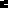 